Главным  редакторам  «Волжская Новь», «Мой поселок»Сайт администрации  Волжского района	Главам городских и сельских поселений(для размещения  на сайте  и СМИ)ИНФОРМАЦИЯ15.06.2017 в прокуратуре Волжского района Самарской области   состоялось  межведомственное совещание с участием руководителей правоохранительных органов Волжского района Самарской области и  представителей администрации муниципального района Волжский Самарской области  по вопросам  эффективности взаимодействия уполномоченных органов при организации рабочих мест для осужденных, без изоляции от общества, которым судом назначены наказания в виде обязательных и исправительных работ.В рамках данного совещания проанализирована  работа  в данном направлении, определены проблемные  вопросы  при исполнении наказания в виде  исправительных  работ осужденными.По  результатам  совещания   приняты   конкретные меры, запланированы  мероприятия, направленные   на   исполнение требований  законодательства осужденными без изоляции от общества  наказаний в виде исправительных и обязательных работ. Прокуратурой района результаты исполнения данного  межведомственного совещания взяты на контроль.Ответственная по СМИстарший помощник прокурора района                                                Л.А.Софронова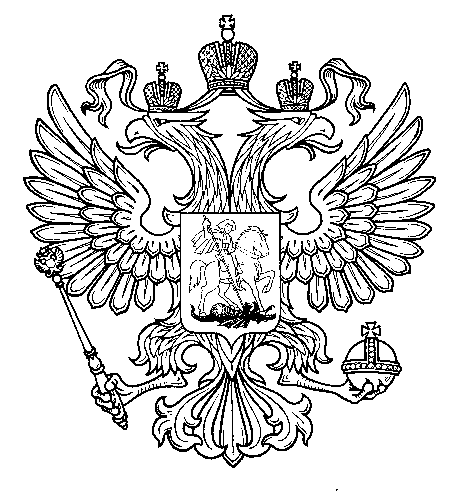 ПрокуратураРоссийской  ФедерацииПрокуратура Самарской областиП Р О К У Р А Т У Р АВолжского районаул. Мечникова, д. 54а, Самара, 4430308 (846) 339-74-25 (27)__________№ ________________________